MYcÖRvZš¿x evsjv‡`k miKviK…wl wecYb Awa`ßi‡Rjv gv‡K©wUs AwdmPÆMÖvg|PÆMÖvg gnvbMixi KwZcq wbZ¨ cÖ‡qvRbxq c‡Y¨i LyPiv evRvi`‡ii ZzjYvg~jK weeiYx t¯§viK bs-12.02.1500.301.02.001.18-767                                                                            ZvwiL-23/07/2020                                                                                                              (cwigvct cÖwZ‡KwR,wjUvi/UvKvZ_¨ m~Ît K…wl wecYb Awa`ßi cwi`wk©Z evRvi -  wiqvRDwÏbevRvi|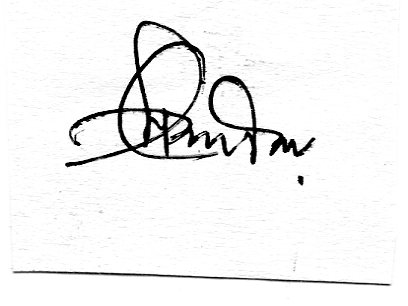                                                                                                                       (†gvt †mwjg wgqv)                                                                                                                     †Rjv evRvi Kg©KZ©v                                                                                                                           PÆMÖvg|gnvcwiPvjKK…wl wecYb Awa`ßiXvKv|µt bsc‡Y¨i bvgcwigvbAvR‡Ki LyPiv evRvi `i23/07/20MZ gv‡mi LyPiv evRvi `i23/06/20gvwmK n«vm/e„w×(%)MZ eQ‡ii LyPiv evRvi `i23/07/19evrmwiK n«vm/e„w×(%)1Pvj-miæ bvwRicÖwZ †KwR60.00-64.0060.00-62.00-8.00--2Pvj-(miæ wgwb‡KU),,54.00-56.0054.00-56.00-48.00-52.0010.003Pvj-(gvSvix),,46.00-48.0046.00-48.00-35.00-37.0030.554Pvj-(‡gvUv) ÕÕ40.00-44.0040.00-44.00-28.00-32.0040.005AvUv-(c¨v‡KU),,32.00.34.0032.00-34.00-32.00-34.00-6AvUv-(‡Lvjv),,26.00-28.0026.00-28.00-25.00-26.005.887Wvj-gïi,,75.00-120.0080.00-125.00-5.0060.00-105.0018.188Wvj gyM(‡gvUv/miæ),,120.00-130.00120.00-135.00-1.96100.00-120.0013.649‡Qvjv-KjvB,,70.00-75.0070.00-75.00-70.00-75.00-10‡Zj-mqvweb(†Lvjv)cÖwZ wjUvi86.00-88.0087.00-90.00-1.6982.00-84.004.8211†Zj cvg(‡Lvjv),,74.00-78.0076.00-80.00-2.5670.00-74.005.5512mqvweb ˆZj(5wjtK¨vb),,480.00-520.00480.00-520.00-470.00-510.002.0413gmjvt wcqvR(‡`kx)cÖwZ †KwR40.00-৫০.0040.00-45.005.8845.00.00-50.00-5.2614,, wcqvR-(Avg`vbx),,25.00-35.0030.00-35.00-7.6934.00-36.00-14.2815imybt †`kx,,80.00-100.0090.00-100.00-5.26130.00-140.00-33.3316imyb (Avg`vbx),,75.00-80.00100.00-110.00-26.19155.00-165.00-51.5617Av`v-(fviZ/Pxb),,130.00-140.00130.00-140.00-130.00-140.00-18Avjy-nj¨vÛ,,28.00-30.0028.00-30.00-18.00-22.0045.0019‡e¸b,,30.00-40.0030.00-45.00-6.6750.00-60.00-36.3620KvPv‡cu‡c,,30.00-৩৫.0030.00-35.00-30.00-40.00-7.1421wgwóKzgov,,25.00-30.0025.00-30.00-30.00-35.00-15.3822cUj,,30.00-35.0030.00-40.00-7.1440.00-50.00-27.7823KvPvgwiP,,140.00-150.0050.00-60.00163.63150.00-160.00-6.4524iæBgvQ,,200.00-280.00240.00-300.00-11.11220.00-280.00-4.0025KvZjgvQ,,200.00-300.00220.00-300.00-3.85220.00-280.00-26BwjkgvQ,,600.00-850.00500.00-900.003.57750.00-950.00-14.7027cvs&Mvm gvQ,,130.00-150.00120.00-150.007.69130.00-150.00-28gvsm-Miæ,,580.00-600.00580.00-620.00-1.67540.00-550.008.2629‡gviM/gyiMx-‡`kx,,440.00-460.00420.00-430.005.88350.00-370.0025.0030‡gviM/gyiMx-KK&/‡mvbvjx,,250.00-260.00230.00-240.008.51220.00-230.0013.3331gyiMx-eªqjvi,,130.00-135.00150.00-160.00-14.52120.00-125.008.1632wWg-KK&/‡mvbvjx4 wU40.00-44.0040.00-45.00-1.1840.00-42.002.4433wWg-dvg©,,3৩.00-৩৪.0032.00-34.001.5138.00-40.00-14.1034wPwb-‡LvjvcÖwZ ‡KwR60.00-62.0060.00-62.00-50.00-52.0019.6135jeY-c¨v‡KURvZ,,25.00-35.0025.00-35.00-25.00-35.00-36¸ov`ya-c¨v‡KURvZ,,580.00-620.00580.00-620.00-550.00-600.008.69